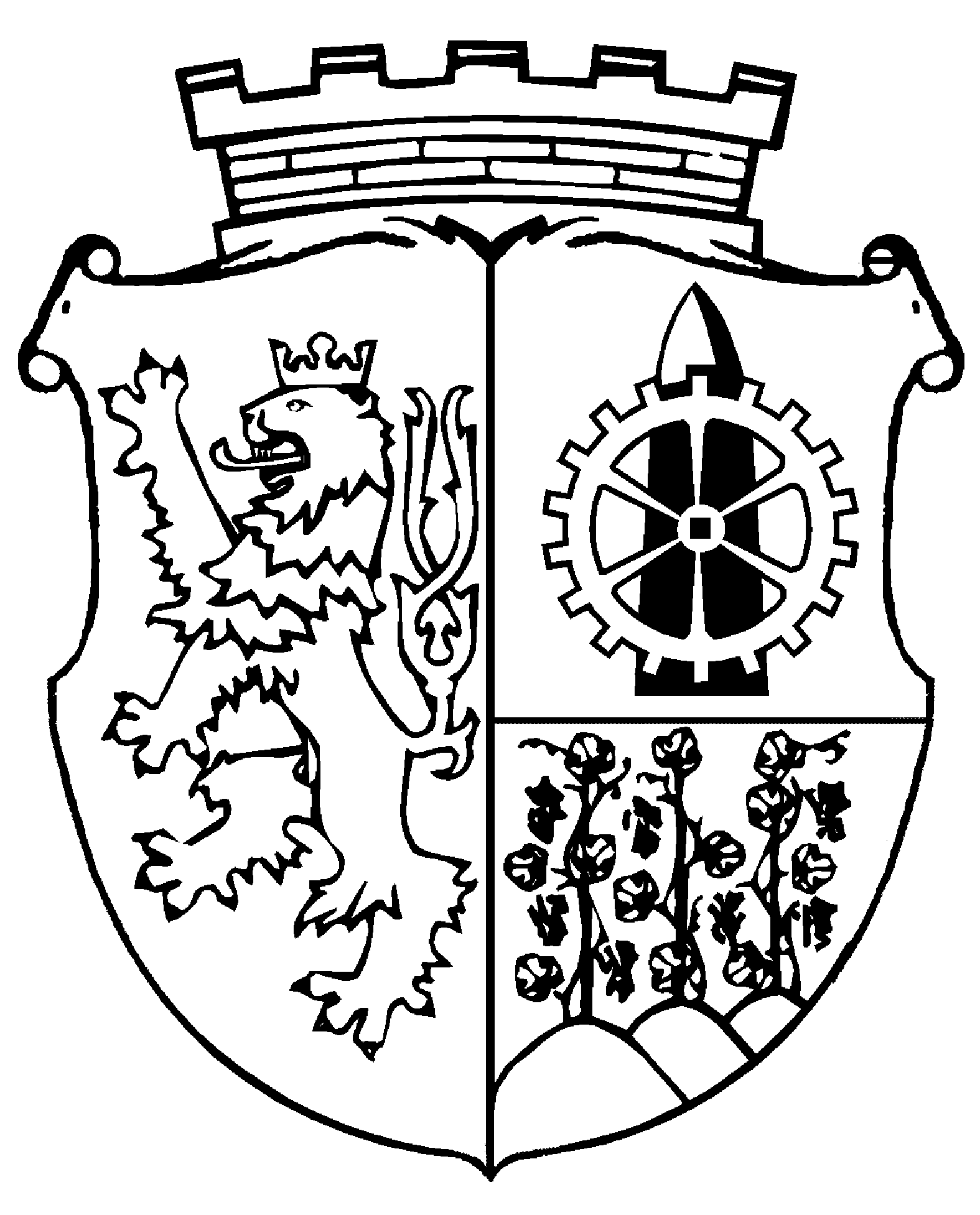 Věc : 	StanoviskoMěstská část Praha 9 vydávásouhlasné stanoviskoke vstupu na pozemek parc.č. 1123/2 v k.ú. Prosek (pozemek je ve vlastnictví HMP, svěřená správa MČ Praha 9) za účelem zrušení přípojky vody a plynu vedených ke štítu domu čp. 82 dle přiložené situace projektové dokumentace „Stavební úpravy v domě, půdní vestavba, vestavba výtahu, přeložení přípojek vodovod a plynovodu a umístění anglických dvorků“ (dle revize 9/2016).  Přípojky vody a plynu vedou v souběhu ve vzdálenosti od štítu domu osově cca 1,5m (délka výkopu je cca 8,2 – 8,5 m). Pro jejich odstranění bude proveden výkop v šířce cca 1,2m do hloubky cca 1,5m (podle hloubky uložení vody, po odpojení a zaslepení přípojek od řadu budou trubky vyjmuty, výkop zasypán, zhutněn a obnovena povrchová vrstva dle stávající). Souhlasné stanovisko je vydáno za podmínky dodržení požadavků OŽPD ÚMČ Praha 9:Je třeba respektovat zachování příjezdu k dalším navazujícím nemovitostem (paní Bučo).Při výkopu v ulici Na vyhlídce  (parc.č 1132/2 je ve vlastnictví HMP) – situace není kótována, ale zřejmě půjde o výkop v chodníku s pouze drobným zásahem do vozovky, jenž vyvolá zúžení, avšak při zachování obousměrného provozu – MČ Praha 9 souhlasí za dodržení běžných standardů (lávka pro pěší přes výkop, ohrazení a označení výkopu, ve vozovce včetně dopravního značení).JUDr. Jana Nowaková TěmínováPříloha:   Situace (dle revize 9/2016)Ing. arch. Luboš Sejkora, Architektonický ateliér ULTRANovoškolská 2190  00  Praha 9